KÉRELEM Költségtérítési díj csökkentése érdekében Alulírott ………………………………………………………………..  Neptun azonosító: ……………………..  Szak*:  műszaki menedzser / gazdálkodási és menedzsment / kereskedelem és marketing / gazdaságinformatikus / vállalkozásfejlesztés / gazdálkodási és menedzsment FSZ / kereskedelem és marketing FSZ / gazdaságinformatikus FSZTagozat*: NAPPALI / LEVELEZŐ / ESTI / TÁVOKTATÁSI tagozat  azzal a kéréssel fordulok a OE-KGK Dékáni Hivatalához, hogy engedélyezze a költségtérítési díjam kedvezményes megállapítását a 20……/20….. tanév őszi/tavaszi* félévében a TTSz.28.§ alapján, mert a kreditindexem a 20……/20….. tanév őszi/tavaszi* - az előző aktív - féléven elérte a 4,00 átlagot. Értesítési cím: ………………………………….……………………………………………….. Értesítési telefonszám (mobil): +36-…….-…………………………………………………..… Értesítési email cím (nyomtatott nagy betűkkel): …………………………………………...……………………………………………………… Budapest, 20……………………………  	 	 	 	 	 	 	 	……………………………............  	 	 	 	 	 	 	 	 	      		 hallgató aláírása * a megfelelő aláhúzandó! A Tanulmányi Osztály tölti ki! A hallgató kreditindexe a 20……/20….. tanév tavaszi/őszi félévén: ………..  	 	 	 	 	 	 	 	 	……………………………  	 	 	 	 	 	 	 	 	 	tanulmányi előadó 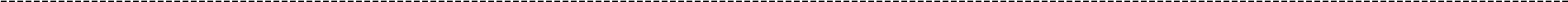 A bíráló bizottság tölti ki! Az illetékes elbíráló bizottság döntése alapján a hallgató térítési díj csökkentési kérelmét a félévre támogatom/elutasítom. A hallgató félévre megállapított költségtérítési díjában elszámolható kedvezmény mértéke: …………...… %. …………………………………..            dékán 